.WALK RIGHT, LEFT, STEP FULL TURN, ¼ TURN TOUCH, FULL TURN, AND CROSSSTEP SIDE KICK, CROSS, ROCK AND CROSS, MONTEREY TURN, SWITCH AND STEPCROSS SIDE, SAILOR ¼ TURN, TAP, PRESS, ROCK, STEP ½ TURN& CROSS STEP, & CROSS STEP, & JAZZ BOX ¼ TURNKICK, BEHIND, SIDE CROSS, KICK, BEHIND, SIDE CROSS, ROCK STEPS, SLIDE KICK&WEAVE ¼ TURN,& STEP ½ TURN, CHARLESTON STEP, HITCH, &REPEATGuilty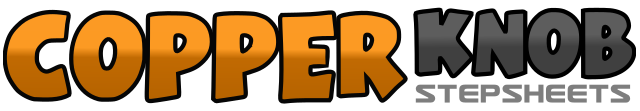 .......Count:48Wall:2Level:Intermediate.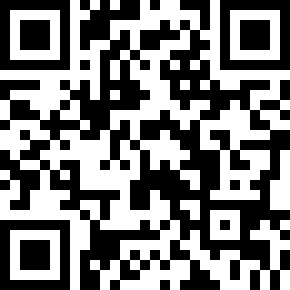 Choreographer:Masters In Line (UK)Masters In Line (UK)Masters In Line (UK)Masters In Line (UK)Masters In Line (UK).Music:Love Is a Crime - AnastaciaLove Is a Crime - AnastaciaLove Is a Crime - AnastaciaLove Is a Crime - AnastaciaLove Is a Crime - Anastacia........1-2Walk forward on right foot, walk forward on left foot3&Step forward on right foot, pivot ½ turn left (weight finishes on left foot)4Step back on right foot making ½ turn left&Step left foot to the side making a ¼ left5Touch right toe to right side6Step right foot into ¼ turn to the right7Step back on left foot making ½ turn right&Step right foot to the side making a ¼ right8Cross left foot in front of right&1Right step to side right; left slide/step next to right with right low kick to side right (left foot is meant to 'kick' out right leg)2Cross right foot over left3&4Rock left to left side, rock back onto right foot, cross left foot over right5-6Touch right toe to right side, pivot ½ right bringing right foot in place7&8&Touch left toe to left side, step left foot in place, step right foot to right side, step left foot behind right1-2Cross right foot over left, step left foot to left side3&4Cross right foot behind left, step left foot to side into a ¼ turn right, step right foot in place&5Tap left toe a little way forward, press further forward onto left toe6-7-8Rock back onto right foot, step left foot forward, step right foot back making a ½ left&1-2Step left foot to left side, cross right foot in front of left, step left to left side&3-4Step right foot back, cross left foot in front of right, step right to right side&5-6Step left foot back, cross right foot over left foot, step left foot back7-8Step right foot into ¼ turn right, step left foot in place1&2&Kick right foot to right diagonal, cross right foot behind left, step left foot to left side, cross right foot in front of left3&4&Kick left foot to left diagonal, cross left foot behind right, step right foot to right side, cross left foot in front of right5-6Rock right foot to right side (with hips), rock left foot to left side (with hips)7-8Step right foot big step to the right, kick left foot to left diagonal&1&2Step left foot to left side, cross right foot in front of left, step left foot to left side, cross right foot behind left&3-4Step left foot ¼ to the left, step forward on right foot, pivot ½ turn left with weight finishing on left foot5-6Touch right toe forward, step back on right foot7-8&Touch left toe back, hitch left knee, step left foot in place